TOREK, 24.3.DRU/ UČ. Preberi snov na strani 33. Zapis v zvezek: RudarstvoRudarstvo je dejavnost pridobivanja RUD in PREMOGA. Rude so: železova ruda, svinec, baker, živo srebro, cink …V rudniku v Planini pod Golico nad Jesenicami so rudarji nekoč kopali železovo rudo. Od tam so jo v posebnih vozovih prepeljali na Jesenice, kjer so jo na Stari Savi v posebnih pečeh-plavžih talili in iz nje izdelovali različne izdelke. Razmisli: Ali deluje v bližini tvojega kraja kakšen rudnik? Po kateri gospodarski dejavnosti je poznan tvoj kraj?MATVajaZapiši v zvezek in obkroži z rdečim pisalom.1mm . 10          1 cm . 10          1 dm  .10            1 m . 1000            1km          : 10                    : 10                    : 10                    : 1000Preberi izjave otrok-DZ/ 52 zgorajZapis v zvezek1)     3 cm 4 mm=_____mm        R: 3cm= 30mm, 30 mm+4mm= 34mm (vpiši zgoraj)        3 km 200 m=  _____m        R: 3km=3000m, 3000m+200m=3200m (vpiši zgoraj)2)                                       54dm= ___m ___dmR: 54 dm= 50 dm+4dm, 5m+4dm= 5m 4dm (vpiši zgoraj)                              65mm= ___cm___mmR: 65mm= 60 mm+5 mm, 6 cm+5 mm=6 cm 5mm (vpiši zgoraj)3) Primerjaj po velikosti in vstavi znak: večje, manjše, =3 dm ___  20cm30 cm___20 cmNajprej pretvori v isto mersko enoto (manjšo)!!!Reši primere v DZ/ s. 52 (13.-15.nal.)Vadi poštevanko-Igraj se igro BUM-za večkratnike. Seveda nekoga povabi k igri.Primer za večkratnike števila 5: 1, 2, 3, 4, BUM, 6, 7, 8, 9, BUM, 11, 12, 13, 14, BUM …TJA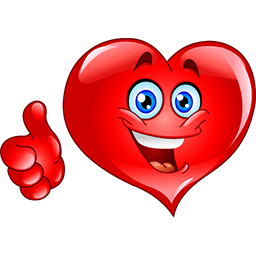 Učiteljica Mateja ArhOSTANITE ZDRAVI!!!1. UČB. str. 36: spodnje besede s prevodom prepiši v zvezek pod zgodbo, ki si jo že zalepil/-a v zvezek. Nove besede sproti ponavljaj!!! Lahko si zraven besed tudi to stvar narišeš ali zalepiš kakšno sliko.ZAPIS V ZVEZEK:A cat = mačka ( MIAOW) A dog = pes ( BOW – WOW)A donkey = osel ( HEE-HAW)A cockrel = petelin ( COCK-A-DOODLE-DOO)Robbers = tatoviMusicians = glasbenikiA house = hišaA night = nočFood = hranaI'm hungry = lačen semHelp = na pomočWalk = hoditiClimb = plezati2. DZ str. 32, 33: reši naloge, potem si jih z rdečo preglej in popravi na podlagi mojih rešitev.- v DZ-ju naredi nalogo 26 ( preberi trditve. Te so napačne, zato jih moraš popraviti. Glej primer.)- v DZ-ju naredi nalogo 27a ( v besedilo vstavi besede iz okvirčka zgoraj. Najprej preberi celotno besedilo brez, da karkoli vstavljaš. Preden pa začneš vstavljati, pa si še enkrat preberi celotno zgodbo v zvezku.)Likovna umetnostNavodilo za delo na domu ( 2 šolski uri - 24.3.2020) –GRAFIČNO OBLIKOVANJE – IZDELAVA VOŠČILNICEDragi moji učenci 4.b in starši,Zakorakali smo v drugi teden izobraževanja na daljavo. Prav pogrešam vaš »vrvež«  4.b in vaše likovne izdelke v »živo«. Vedno ste bili tako ustvarjalni. Upam, da si čas doma tudi zapolnite z likovnim ustvarjanjem. Danes se bomo lotili voščilnice. Jutri,25.marec - materinski dan, je prav poseben dan. Zato bomo za nekoga nekaj izdelali. Saj veste za koga, kajne? Material:-list A4-svinčnik, črn flomaster, barvice (lahko tudi flomastri, tempere+čopiči, …)-CD ( nekaj okroglega, kar boš lahko obrisal)Navodilo za delo:A4 list prepognite na polovico, da dobimo obliko voščilnice. 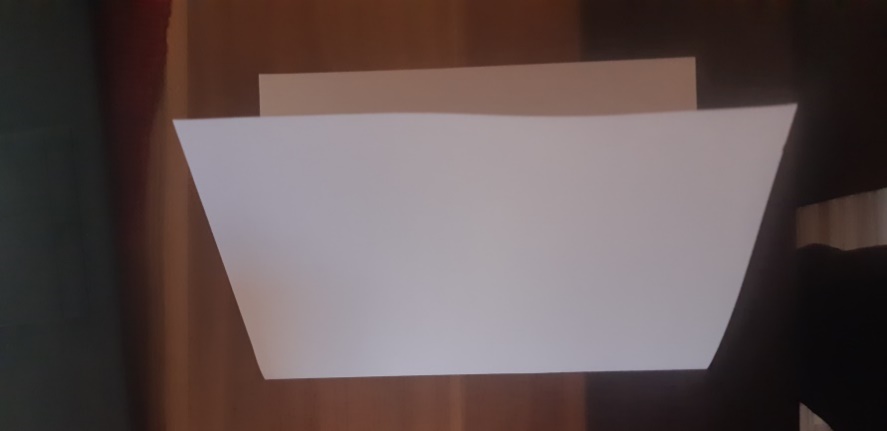 Poiščite nekaj okroglega (npr. CD,  kozarec,…) in obrišite s svinčnikom. 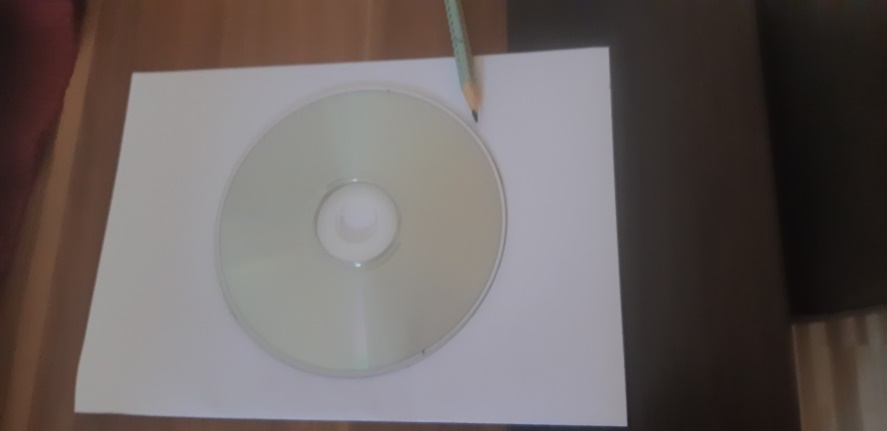 Narišite rože s svinčnikom znotraj kroga. ( Lahko zelo preprosto). 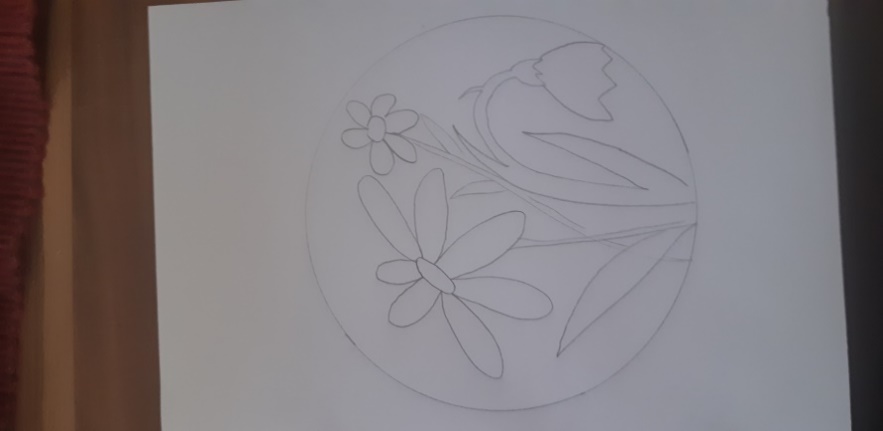 Čez likovni motiv porišite črte s svinčnikom. Tako, kot smo pri prejšnjem likovnem izdelku »PICASSO« ; ).. 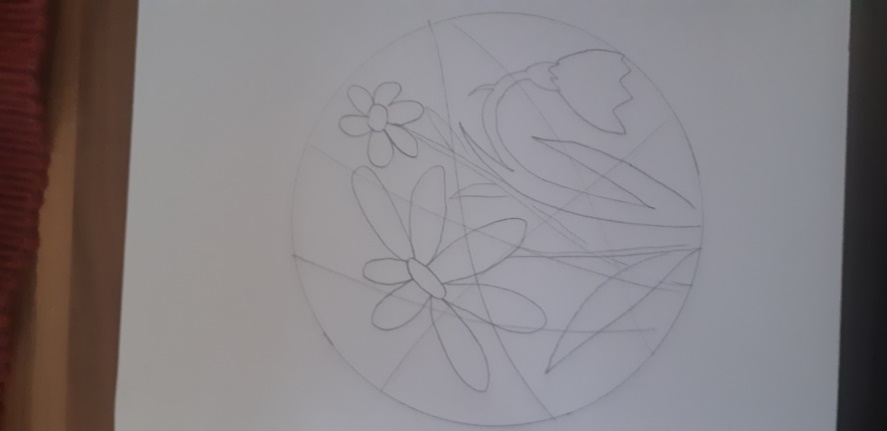 Obrišite likovni motiv s črnim flomastrom in krožnico.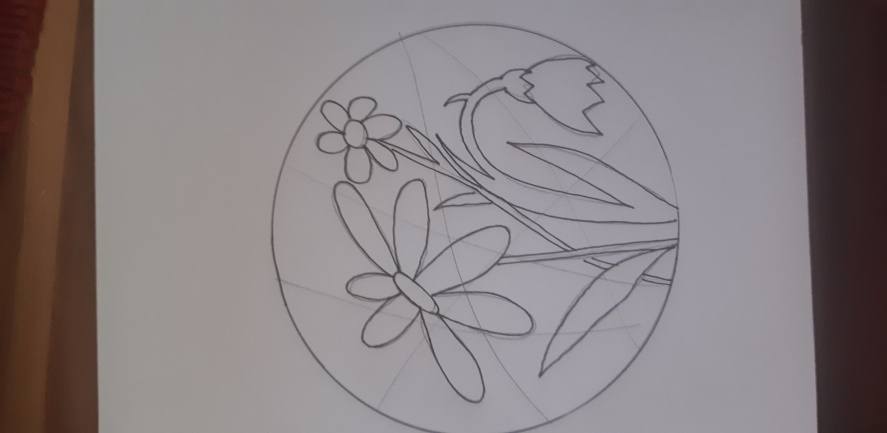 Ploskve notranjega  motiva (rože) pobarvate s toplimi barvami : rumena, oranžna, rdeča,Lahko še: rdečovijolična in rumenozelena.  Se še mogoče spomnite, kaj smo se pogovarjali o tem. Vijolična, če je v njej več rdeče barve,lahko deluje topla barva. 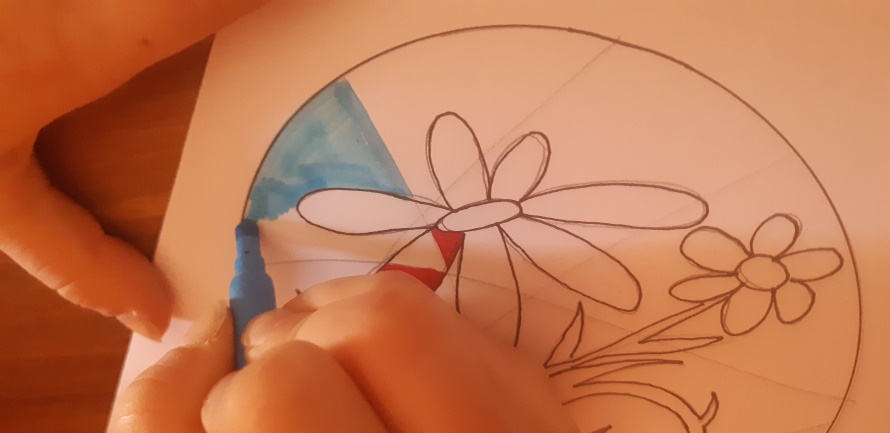 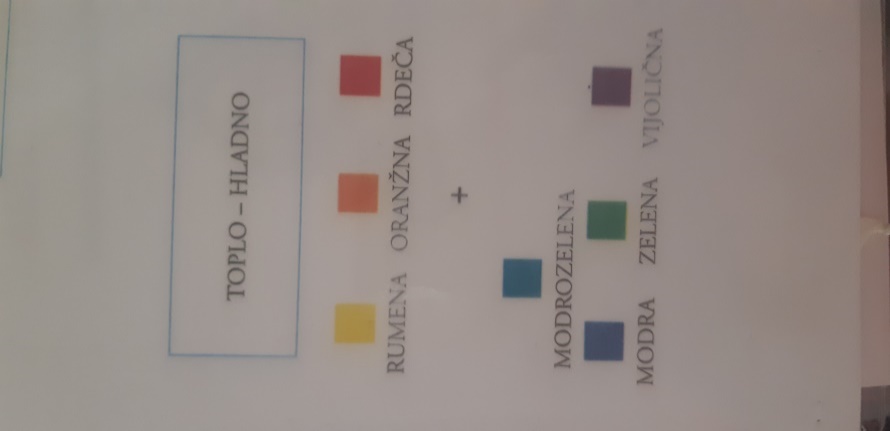  »Zunanje«  ploskve pobarvate/poslikate s hladnimi barvami : modra, zelena, vijolična.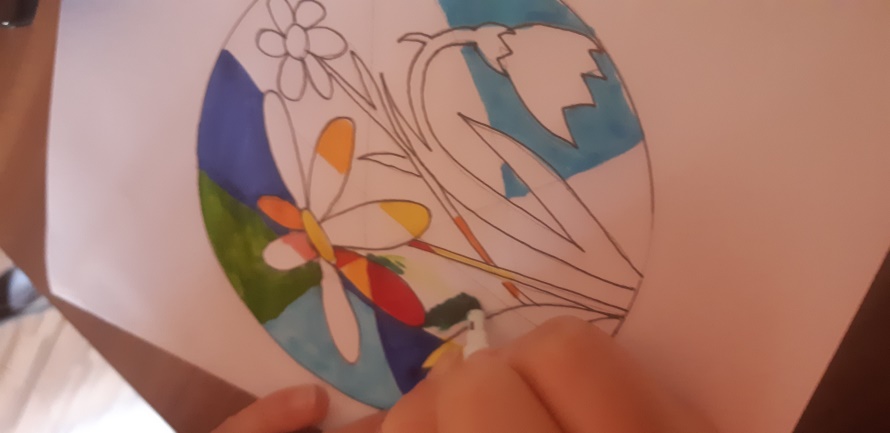 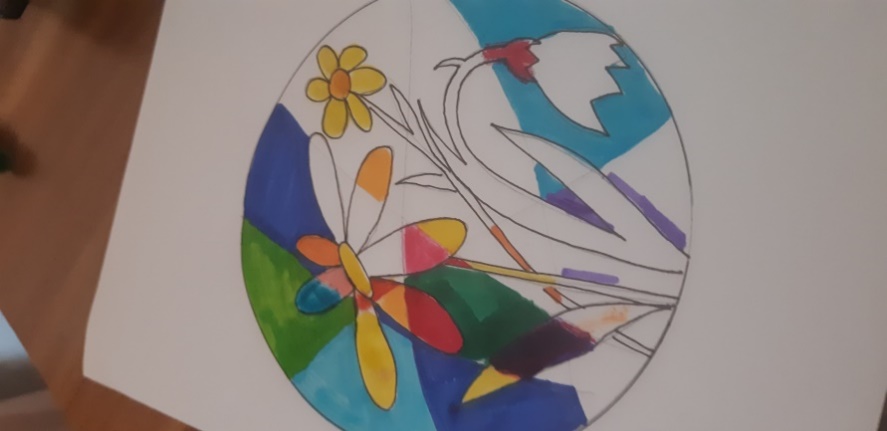 Veselo likovno ustvarjanje vam želim.Lep pozdrav, učiteljica Katja. Ostanite zdravi.Izdelke mi lahko starši poslikajo in pošljejo na naslov: katja.operckal@oskoroskabela.si.Hvala tudi vam starši.Rešitve za pon, 23. 3.MATs.5020, 3, 15050, 30, 80120, 25, 400s. 517. kovinski meter (tračni meter), zložljiv leseni meter (mizarsko ravnilo), pomično kljunasto ravnilo, šablona, merilno koloZa km razdalje bi uporabili merilno kolo, z ostalimi pa bi merili mm razdalje.8. mm, cm, dm, m, km9. Zvezek-210 mm, 300 mm …10. Daljša je daljica MN, za 12 cm.1m= 10dm, 1 m= 100cm, 1 dm= 10cm, 1 cm= 10mm, 1 km= 1000m11. 70, 40, 8       20, 9000, 500       3, 7, 6Rešitve: SLJ12. rojstni dan, god13. z malonovo leto, dan upora proti okupatorju, praznik dela, dan državnosti, dan reformacije, dan spomina na mrtve, božič, dan samostojnosti in enotnosti;Prvo nedeljo po polni pomladni luni.14. Prešernov dan, Marijino vnebovzetje; Z veliko začetnico14. malo, Prešernov, Marijino16. novo leto, binkošti, veliko noč, valentinovoRešitve: NIT1.Pripravljamo surovo, kuhano in pečeno hrano.2. Hrana mora biti raznovrstna, ker telo potrebuje različne snovi.3. Zobe umivamo , da hrana ne ostaja na zobeh in ne povzroča gnitja zob.4. Surovo sadje in zelenjavo uživamo, ker vsebuje več vitaminov.